 Instituto Tecnológico de Lázaro Cárdenas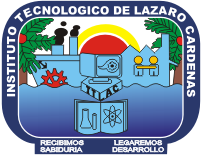 Conceptos Básicos del ProtocoloTaller de investigación IIMarco Antonio garduño medina28/02/17Justificación Indica el porqué de la investigación exponiendo sus razones. Por medio de la justificación debemos demostrar que el estudio es necesario e importante.